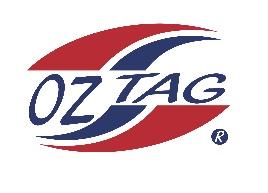     2023 Sutherland Shire Stingrays                                    Under Girls 11 Representative Congratulations to the following players selected in the under 11 team to represent Sutherland Shire Stingrays. Coach: Amy Helm Phone: 0403 377 436Trainer: Adrian McKevettTrainer: Sienna Davey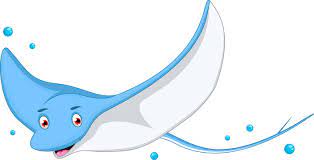 Name1Havana Anderson2Giselle Barlow   3Sage Boothroyd4Halle Bostick5Mackenzie Brown6Miami Cooper7Chloe Galloway8Ashlyn Gorman9Chelsea Grushot10Aaliyah Hawkins11Jordyn Helm12Malia Longbottom13Imogen Marinos14Chloe McKevett15Isla Redman16Tilly Swanton17Isla Vilivilli18Chiara Bradley19Leilani Rathgen20Molly Murr21Tenaya Tanner